ZION LUTHERAN CHURCH, WOODLAND, MI Second Sunday after Easter, April 24, 2022*If you are listening in your car, please tune your radio to FM 87.7*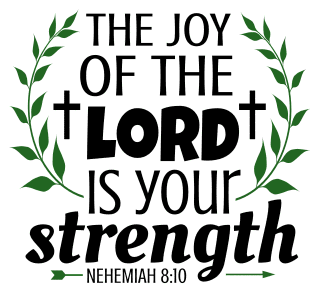 ANNOUNCEMENTSPRELUDEGatheringThe Holy Spirit calls us together as the people of God.Confession and Forgiveness In the name of the Father, and of the ☩ Son, and of the Holy Spirit.Amen.God of all mercy & consolation, come to the help of your people, turning us from our sin to live for you alone. Give us the power of your Holy Spirit that we may confess our sin, receive your forgiveness, and grow into the fullness of Jesus Christ, our Savior and Lord.Amen.Let us confess our sin in the presence of God and of one another. Most merciful God,we confess that we are captive to sin and cannot free ourselves. We have sinned against you in thought, word, and deed, by what we have done and by what we have left undone. We have not loved you with our whole heart; we have not loved our neighbors as ourselves. For the sake of your Son, Jesus Christ, have mercy on us. Forgive us, renew us, and lead us, so that we may delight in your will and walk in your ways, to the glory of your holy name. Amen.God, who is rich in mercy, loved us even when we were dead in sin, and made us alive together with Christ. By grace you have been saved. In the name of ☩ Jesus Christ, your sins are forgiven. Almighty God strengthen you with power through the Holy Spirit, that Christ may live in your hearts through faith.Amen.Gathering Song 	“The Day of Resurrection” ELW 361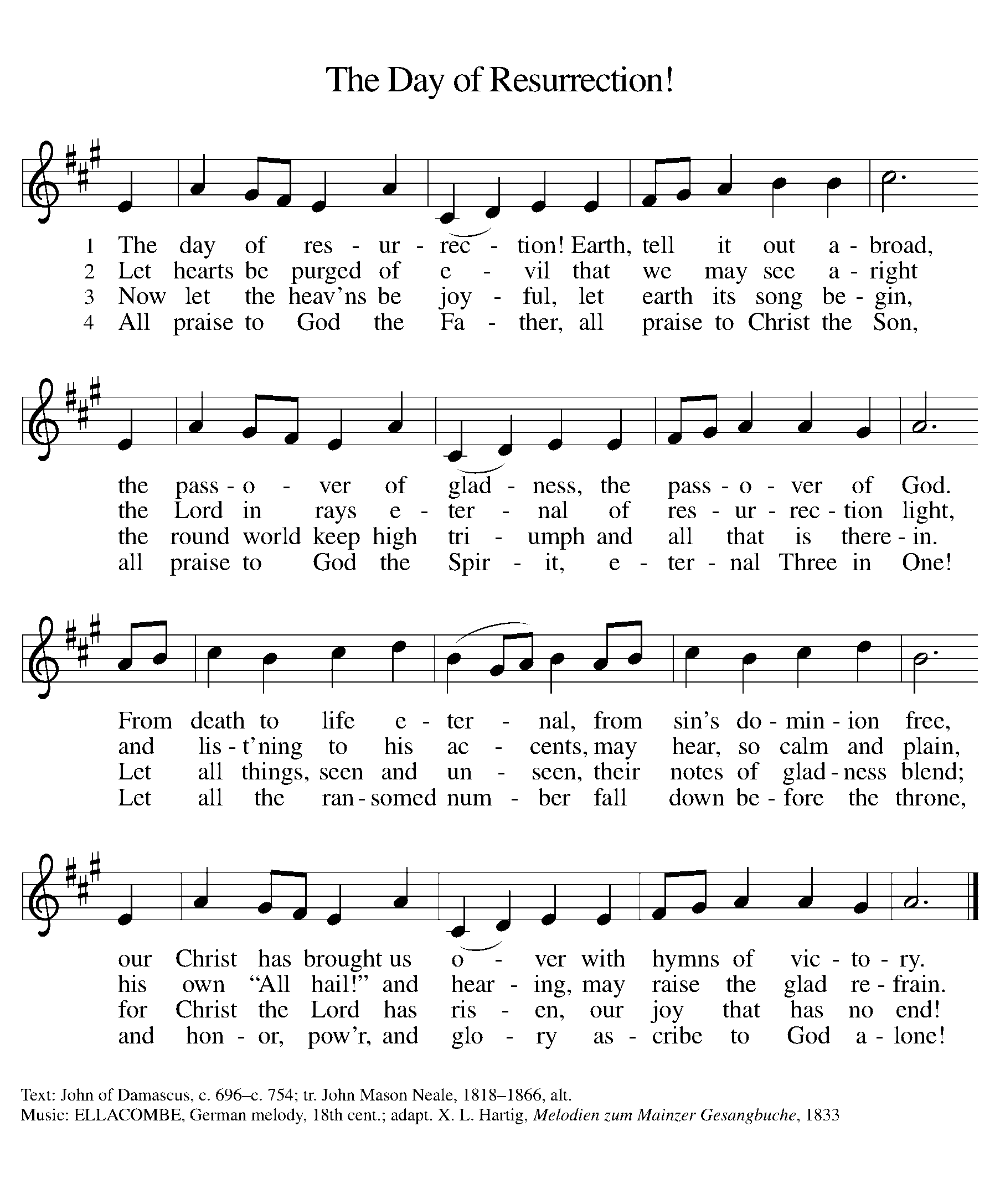 GREETINGThe grace of our Lord Jesus Christ, the love of God, and the communion of the Holy Spirit be with you all.And also with you.Prayer of the DayLet us pray together.O God of life, you reach out to us amid our fears with the wounded hands of your risen Son. By your Spirit’s breath revive our faith in your mercy, and strengthen us to be the body of your Son, Jesus Christ, our Savior and Lord, who lives and reigns with you and the Holy Spirit, one God, now and forever. Amen.First Reading 							Acts 5:27-32A reading from Acts.27When they had brought [the apostles,] they had them stand before the council. The high priest questioned them, 28saying, “We gave you strict orders not to teach in this name, yet here you have filled Jerusalem with your teaching and you are determined to bring this man’s blood on us.” 29But Peter and the apostles answered, “We must obey God rather than any human authority. 30The God of our ancestors raised up Jesus, whom you had killed by hanging him on a tree. 31God exalted him at his right hand as Leader and Savior that he might give repentance to Israel and forgiveness of sins. 32And we are witnesses to these things, and so is the Holy Spirit whom God has given to those who obey him.”The word of the Lord.Thanks be to God.Psalm								Psalm 118:14-29 14The Lord is my strength | and my song,
  and has become | my salvation.
 15Shouts of rejoicing and salvation echo in the tents | of the righteous:
  “The right hand of the | Lord acts valiantly!
 16The right hand of the Lord| is exalted!
  The right hand of the | Lord acts valiantly!”
 17I shall not | die, but live,
  and declare the works | of the Lord. R
 18The Lord indeed pun- | ished me sorely,
  but did not hand me o- | ver to death.
 19Open for me the | gates of righteousness;
  I will enter them and give thanks | to the Lord.
 20“This is the gate | of the Lord;
  here the righ- | teous may enter.”
 21I give thanks to you, for you have | answered me
  and you have become | my salvation. 
 22The stone that the build- | ers rejected
  has become the chief | cornerstone.
 23By the Lord has | this been done;
  it is marvelous | in our eyes.
 24This is the day that the | Lord has made;
  let us rejoice and be | glad in it.
 25Hosanna! | O Lord, save us!
  We pray to you, Lord, pros- | per our days! 
 26Blessed is the one who comes in the name | of the Lord;
  we bless you from the house | of the Lord.
 27The Lord is God and has giv- | en us light.
  Form a procession with branches up to the corners | of the altar.
 28You are my God, and | I will thank you;
  you are my God, and I | will exalt you.
 29Give thanks to the Lord, for the | Lord is good;
  God’s mercy en- | dures forever. Second Reading							Revelation 1:4-8A reading from Revelation.4John to the seven churches that are in Asia: 
  Grace to you and peace from him who is and who was and who is to come, and from the seven spirits who are before his throne, 5and from Jesus Christ, the faithful witness, the firstborn of the dead, and the ruler of the kings of the earth. 
  To him who loves us and freed us from our sins by his blood, 6and made us to be a kingdom, priests serving his God and Father, to him be glory and dominion forever and ever. Amen.
 7Look! He is coming with the clouds;
  every eye will see him,
 even those who pierced him;
  and on his account all the tribes of the earth will wail.
So it is to be. Amen.
 8“I am the Alpha and the Omega,” says the Lord God, who is and who was and who is to come, the Almighty.The word of the Lord.Thanks be to God.Gospel Acclamation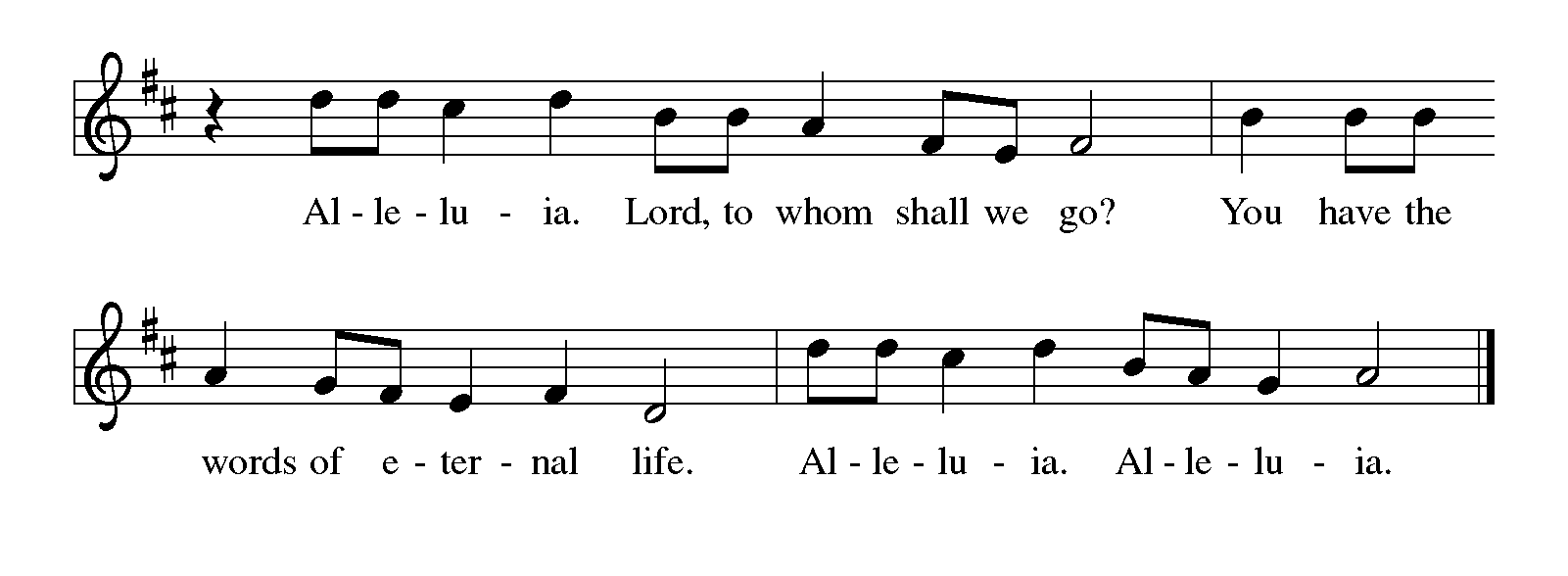 Gospel 											John 20:19-31	The holy gospel according to John.Glory to you, O Lord.19When it was evening on that day, the first day of the week, and the doors of the house where the disciples had met were locked for fear of the Jews, Jesus came and stood among them and said, “Peace be with you.” 20After he said this, he showed them his hands and his side. Then the disciples rejoiced when they saw the Lord. 21Jesus said to them again, “Peace be with you. As the Father has sent me, so I send you.” 22When he had said this, he breathed on them and said to them, “Receive the Holy Spirit. 23If you forgive the sins of any, they are forgiven them; if you retain the sins of any, they are retained.”
 24But Thomas (who was called the Twin), one of the twelve, was not with them when Jesus came. 25So the other disciples told him, “We have seen the Lord.” But he said to them, “Unless I see the mark of the nails in his hands, and put my finger in the mark of the nails and my hand in his side, I will not believe.”
 26A week later his disciples were again in the house, and Thomas was with them. Although the doors were shut, Jesus came and stood among them and said, “Peace be with you.” 27Then he said to Thomas, “Put your finger here and see my hands. Reach out your hand and put it in my side. Do not doubt but believe.” 28Thomas answered him, “My Lord and my God!” 29Jesus said to him, “Have you believed because you have seen me? Blessed are those who have not seen and yet have come to believe.”
 30Now Jesus did many other signs in the presence of his disciples, which are not written in this book. 31But these are written so that you may come to believe that Jesus is the Messiah, the Son of God, and that through believing you may have life in his name.The gospel of the Lord.Praise to you, O Christ.Sermon 				Pastor Mike KemperHymn of the Day 		“I Know that My Redeemer Lives” ELW 619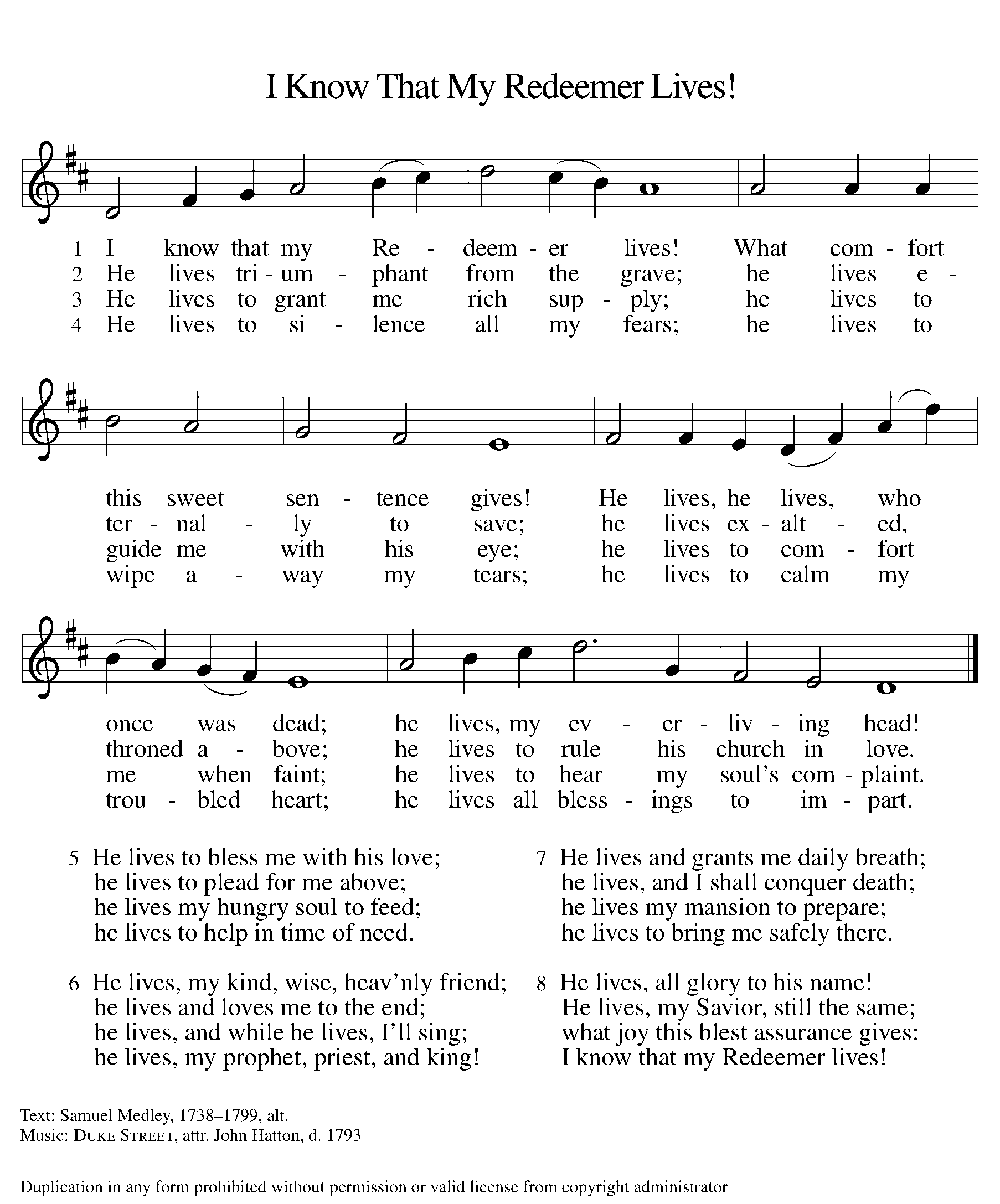 Creed We believe in one God,the Father, the Almighty,maker of heaven and earth,of all that is, seen and unseen.We believe in one Lord, Jesus Christ,the only Son of God,eternally begotten of the Father,God from God, Light from Light,true God from true God,begotten, not made,of one Being with the Father;through him all things were made.For us and for our salvationhe came down from heaven,was incarnate of the Holy Spirit and the virgin Maryand became truly human.For our sake he was crucified under Pontius Pilate;he suffered death and was buried.On the third day he rose againin accordance with the scriptures;he ascended into heavenand is seated at the right hand of the Father.He will come again in glory to judge the living and the dead,and his kingdom will have no end.We believe in the Holy Spirit, the Lord, the giver of life,who proceeds from the Father and the Son,*who with the Father and the Son is worshiped and glorified,who has spoken through the prophets.We believe in one holy catholic and apostolic church.We acknowledge one baptism for the forgiveness of sins.We look for the resurrection of the dead,and the life of the world to come. Amen.*Or, “who proceeds from the Father.” The phrase “and the Son” is a later addition to the creed.Prayers of IntercessionSet free from captivity to sin and death, we pray to the God of resurrection for the church, people in need, and all of creation.A brief silence.Holy One who acts righteously, equip your church as witnesses of your goodness to go and tell others of your abundant love, that they may believe that Jesus is our salvation and life. We pray especially for First Lutheran Church and Rev. William Uetricht. God, in your mercy,hear our prayer.Renew your people’s commitment to use resources responsibly and to live well with your creation. Invite us to recognize and nurture signs of resurrection life in the natural world. God, in your mercy,hear our prayer.Direct those who are given human authority to lead with humility and compassion. By your Holy Spirit channel their attention toward serving those who are most in need. We pray especially for the people in Ukraine. God, in your mercy,hear our prayer.Uphold your children who cry out to you. Wherever people are overcome by the fear of death, breathe into them your life and peace. God, in your mercy,hear our prayer.Inspire those who lead your people in worship and praise. With joyful motion and sound, send us forth with praise that we cannot keep to ourselves. God, in your mercy,hear our prayer.Give us the words of your saints who, like Thomas, boldly confessed your Son as Lord and God. With Jesus our leader, empower us to live according to his ways. God, in your mercy,hear our prayer.In your mercy, O God, respond to these prayers, and renew us by your life-giving Spirit; through Jesus Christ, our Savior.Amen.Peace The peace of Christ be with you always.And also with you.OFFERetory SONGThe joy of the Lord is my strength,The joy of the Lord is my strength,The joy of the Lord is my strength,The joy of the Lord is my strength.Offering Prayer Let us pray.God our provider, you have not fed us with bread alone, but with words of grace and life. Bless us and these your gifts, which we receive from your bounty, through Jesus Christ our Lord.Amen.Great Thanksgiving Dialogue The Lord be with you.And also with you.Lift up your hearts.We lift them to the Lord.Let us give thanks to the Lord our God.It is right to give our thanks and praise.Holy, Holy, Holy 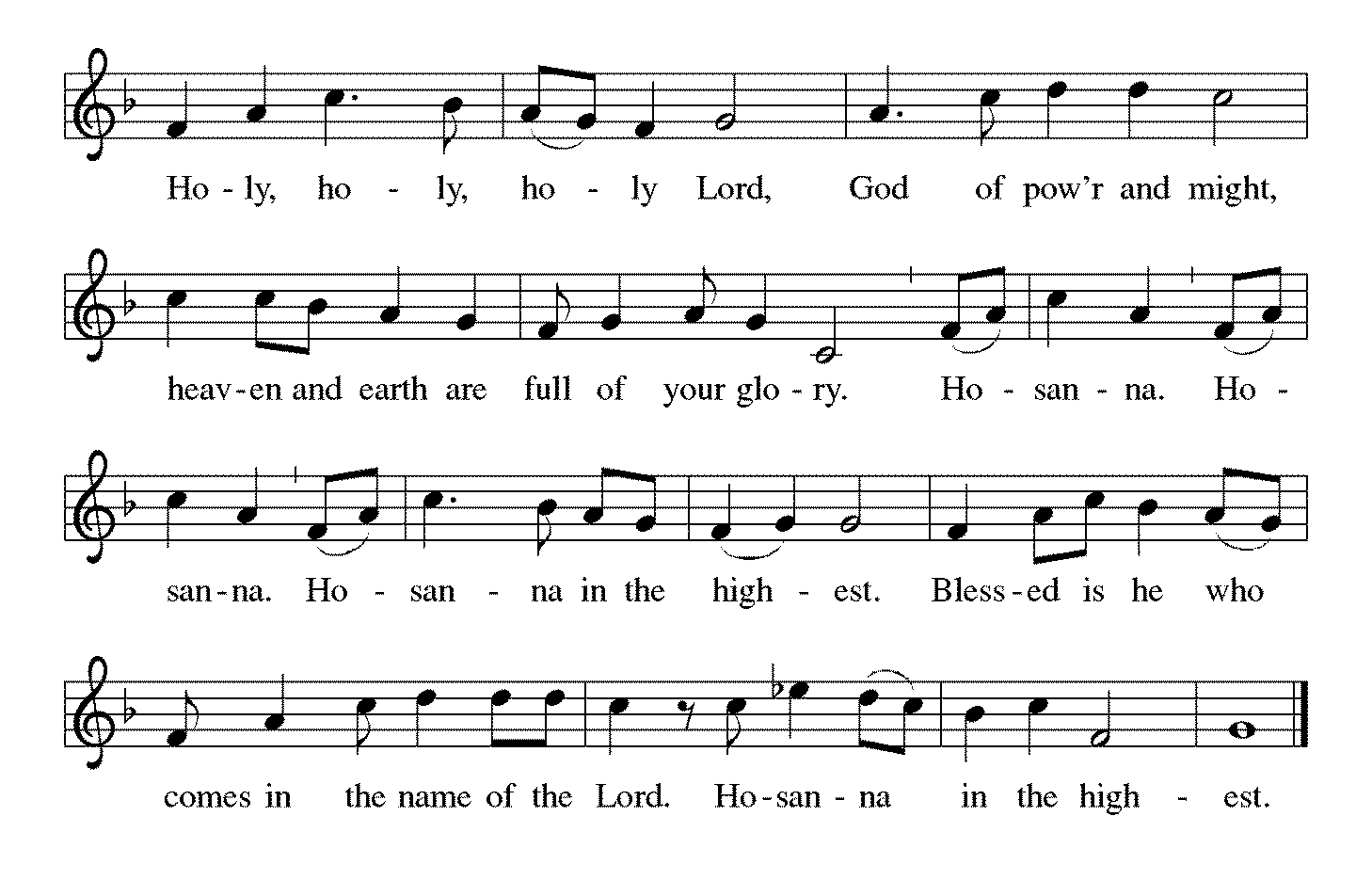 Thanksgiving at the Table In the night in which he was betrayed,our Lord Jesus took bread, and gave thanks;broke it, and gave it to his disciples, saying:Take and eat; this is my body, given for you.Do this for the remembrance of me.Again, after supper, he took the cup, gave thanks,and gave it for all to drink, saying:This cup is the new covenant in my blood,shed for you and for all people for the forgiveness of sin.Do this for the remembrance of me.Lord’s Prayer Lord, remember us in your kingdom and teach us to pray.Our Father, who art in heaven,hallowed be thy name,thy kingdom come,thy will be done,on earth as it is in heaven.Give us this day our daily bread;and forgive us our trespasses,as we forgive thosewho trespass against us;and lead us not into temptation,but deliver us from evil.For thine is the kingdom,and the power, and the glory,forever and ever. Amen.Invitation to Communion Come to the banquet, for all is now ready.communion	*Come to the altar to receive communion packets*SongS During Communion 	 “What Feast of Love” ELW 487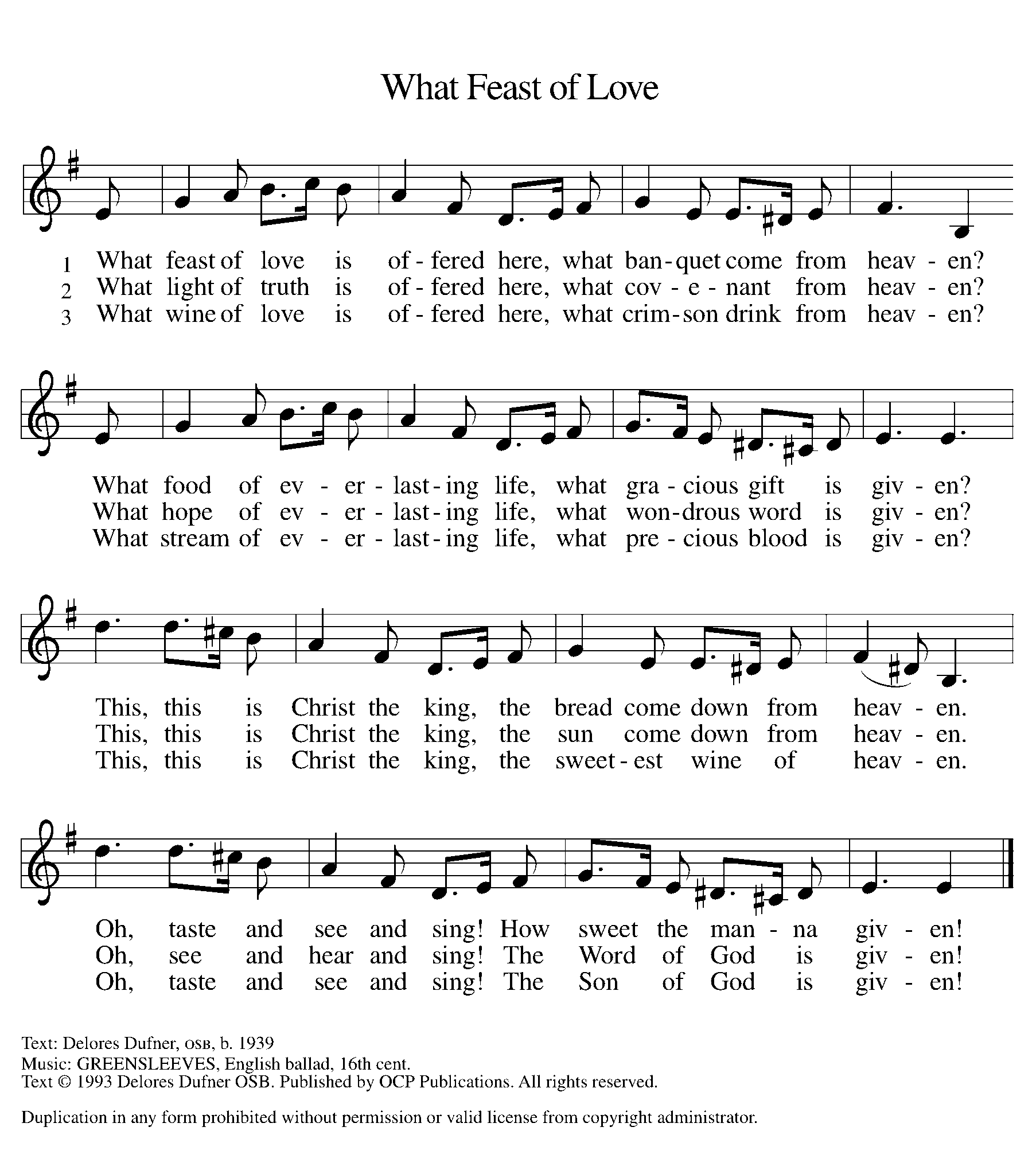 “One Bread, One Body” ELW 496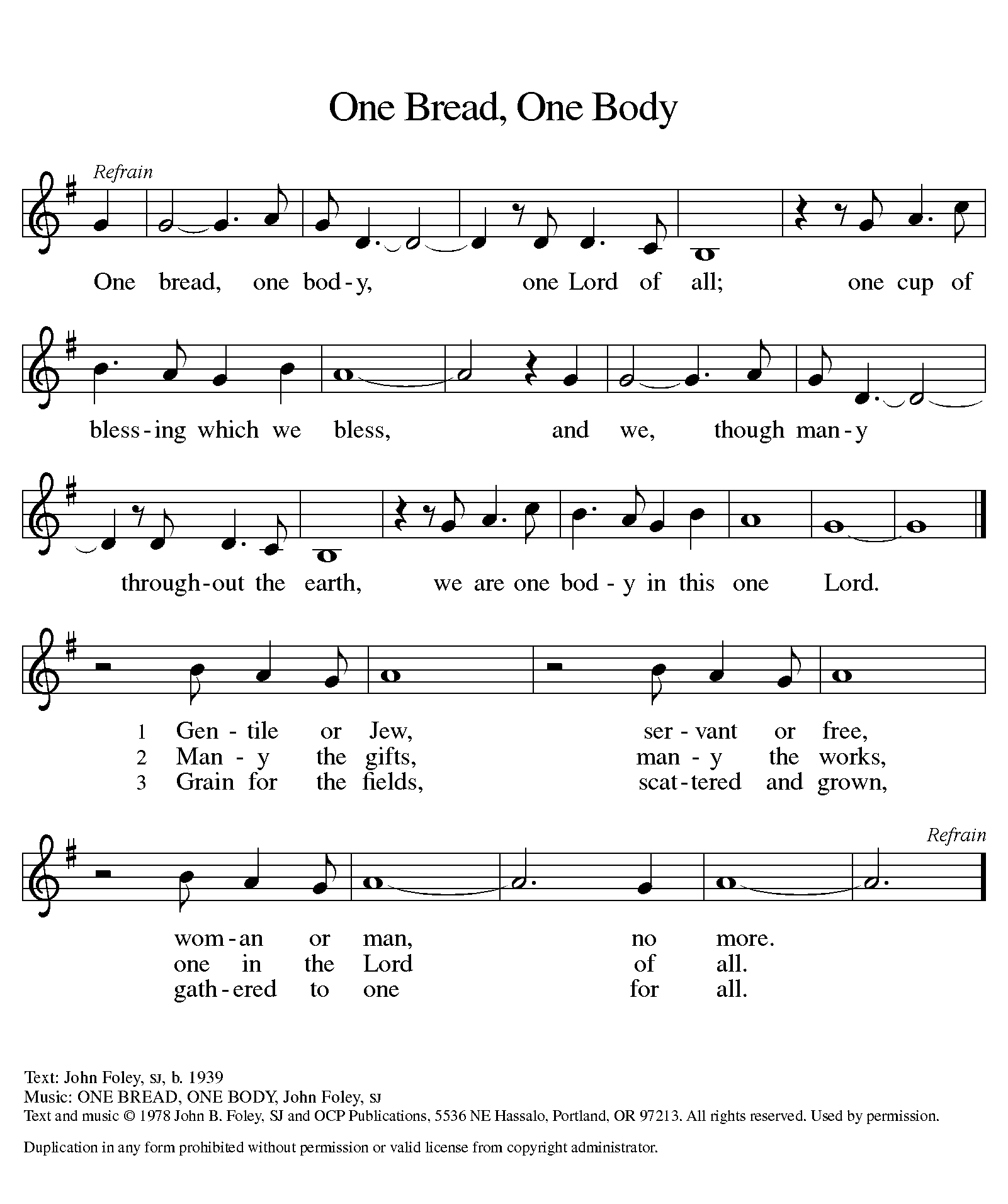 “Let Us Break Bread Together” ELW 471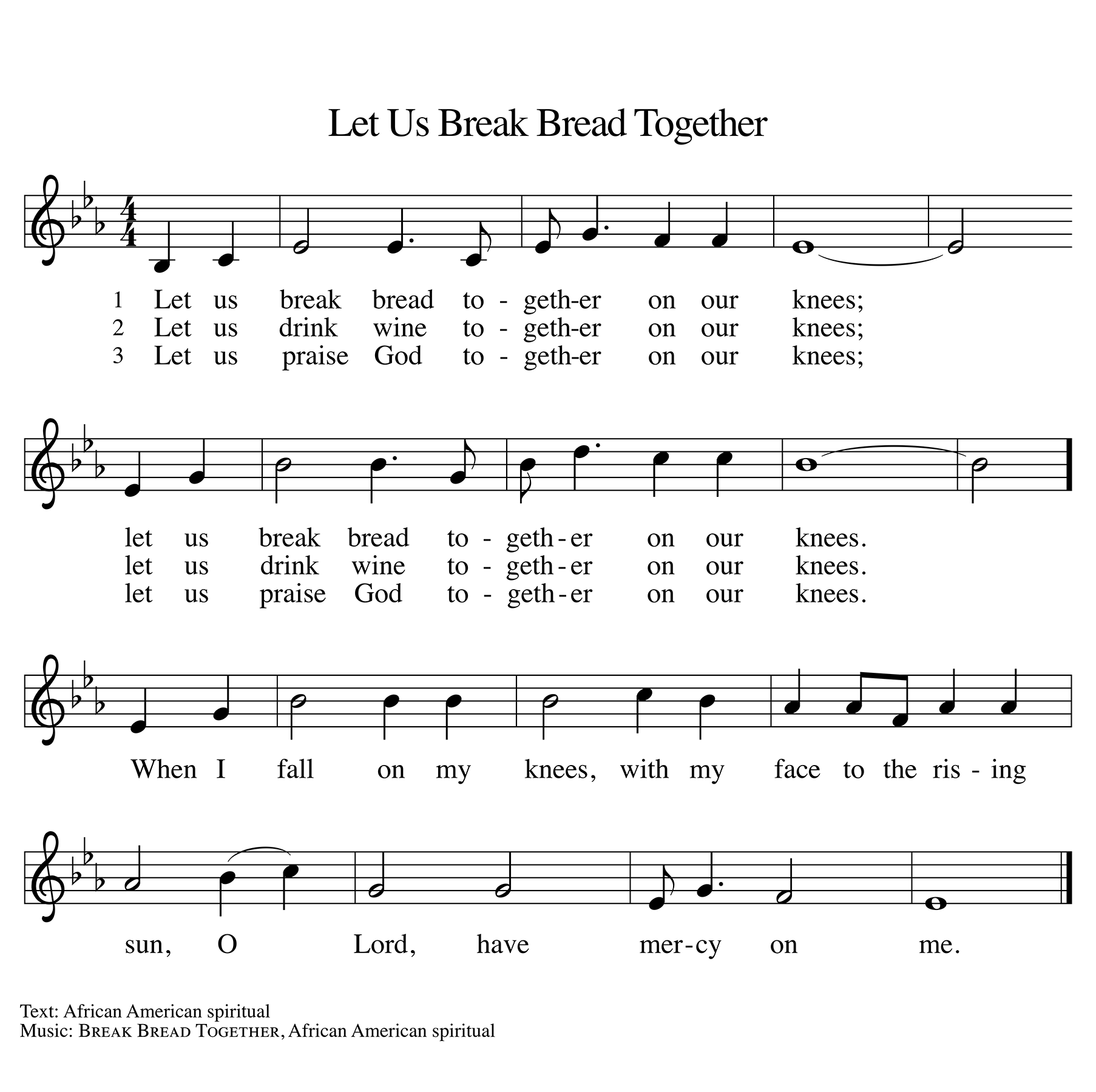 Prayer after Communion Let us pray. Life-giving God, in the mystery of Christ’s resurrection you send light to conquer darkness, water to give new life, and the bread of life to nourish your people. Send us forth as witnesses to your Son’s resurrection, that we may show your glory to all the world, through Jesus Christ, our risen Lord.Amen.SendingGod blesses us and sends us in mission to the world.BlessingThe Lord bless you and keep you.The Lord’s face shine on you with grace and mercy.The Lord look upon you with favor and ☩ give you peace.Amen.Sending SonG		“Thine Is the Glory” ELW 376	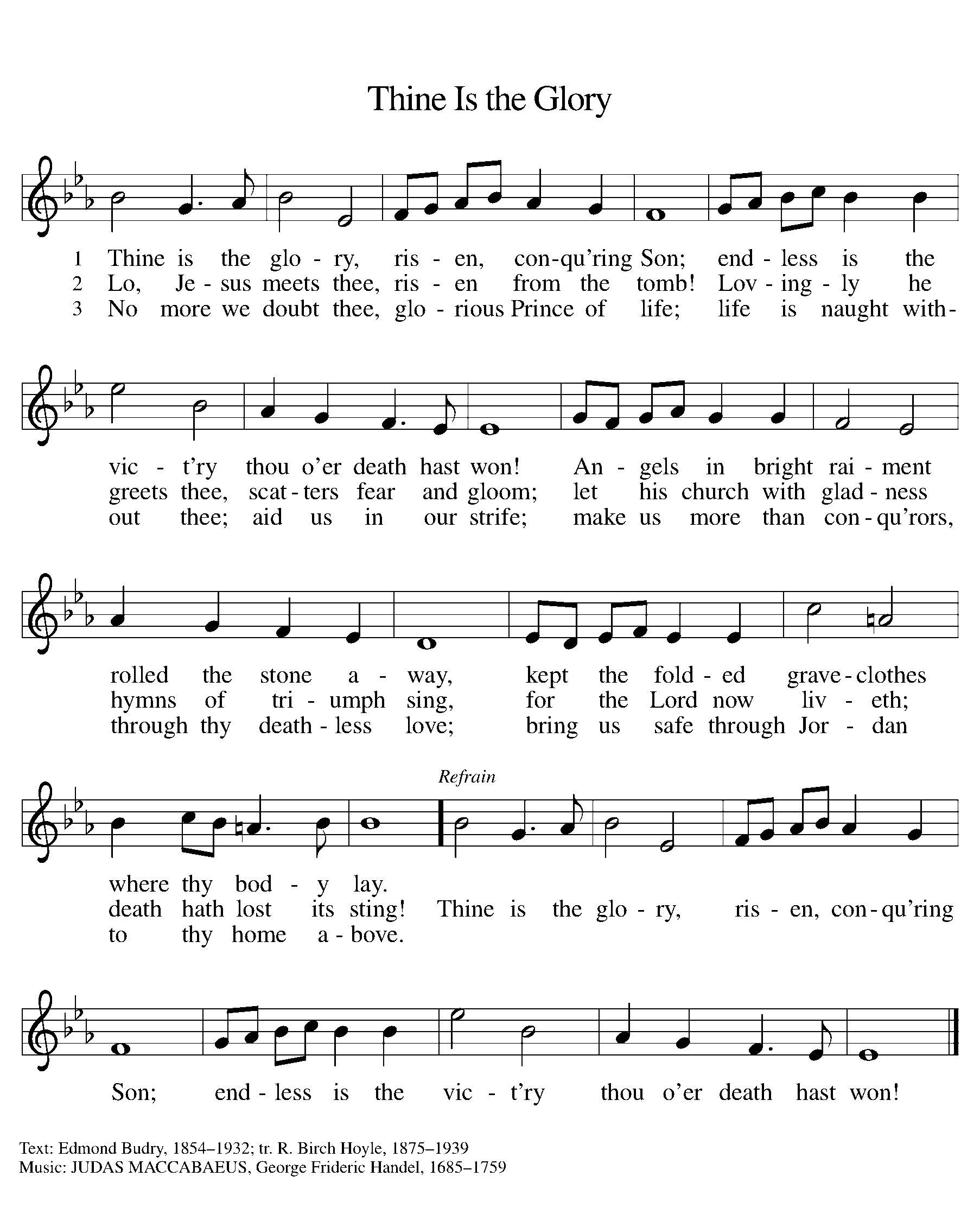 Dismissal Almighty God, Father, ☩ Son, and Holy Spirit, bless you now and forever.Amen.From sundaysandseasons.com. Copyright © 2017 Augsburg Fortress. All rights reserved.Thank you to all who served in worship today!Presider: Pastor Mike KemperMusician: Martha YoderElder: Jolene Griffin Trustee: Jerry EngleOffering Counters: Diane Griffin & Carlotta WillardSafety Person: Ken HeiseThis week at Zion:Men’s Coffee, 8 AM Wednesday, April 27Newsletter Deadline, 8 PM Wednesday, April 27ANNOUNCEMENTSThank you! Thank you for sharing your love and generosity with our neighbors in the Ukraine. You are bringing hope in the form of cash assistance, food, medical supplies, and quilts and kits. Please look for email updates from me. I look forward to a continuing partnership into God’s promised future. Grace and peace, Tim Kirk.Thank you! Thank you to everyone for the surprise coffee fellowship for my birthday! The cake was wonderful, and I really appreciate all the cards, gift cards, and plants in my favorite colors!   ~Pastor BeckyHearing Devices: We have hearing devises that are now working! They are in the narthex. Ask the usher to get one for you!Table Shower: There will be a table shower to welcome Nick and Samantha Bite's newest child: Logan Dale Bite. The shower will run through April. Please watch for more details.Fellowship Fun! On the 4th Sundays of the month, the fellowship committee would like to encourage members to bring their board games or card games to play and teach other members. There will be also coffee fellowship these days.Lutheran World Relief challenge: Lutheran World Relief is already at work in helping the people of Ukraine. Any offerings designated to this agency through your offerings (there is a place to designate to LWR on your offering envelopes) will be matched up to $258,000. We will be designating those offerings to go specifically to Ukraine from March through May. Watch the thermometer in the narthex to see our progress in donations!Free Camping Available at Camp Living Waters.  This year camping experiences are available to our kids tuition free .  If there are kids (children, grandchildren, nieces/nephews or others)  in your family who would enjoy a camping experience, you are encouraged to get them registered.  You may also want to have your kids invite a friend to go with them to camp.  Please talk with the Pastor for information on how to register.  Dates for camping are:Grade School (2-5):  June 19-21, June 19-24, July 17-22Junior High:  June 12-17, June 26-July 1Senior High:  July 10-15